
АДМИНИСТРАЦИЯ ВАСЮРИНСКОГО СЕЛЬСКОГО ПОСЕЛЕНИЯ ДИНСКОГО РАЙОНА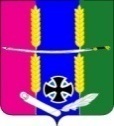  ПОСТАНОВЛЕНИЕот 01.09.2023				    			               		№ 250станица ВасюринскаяО внесении изменений в постановление администрации Васюринского сельского поселения от 15.08.2023 года № 222 «Об утверждении Положения о муниципальной службе в Васюринском сельском поселении Динского района»Руководствуясь Федеральным законом от 06.10.2003 № 131-ФЗ «Об общих принципах организации местного самоуправления в Российской Федерации», Федеральным законом от 13.06.2023 года № 258-ФЗ «О внесении изменений в отдельные законодательные акты Российской Федерации», ст.15 Федерального закона от 25.12.2008 года № 273-ФЗ «О противодействии коррупции» хранения классных чинов муниципальных служащих в Краснодарском крае», Уставом в Васюринском сельском поселении Динского района, на основании протеста прокурора Динского района от 17.08.2023 года № 07-02-2023/3123-23-20030024 п о с т а н о в л я ю:Внести изменение в постановление администрации Васюринского сельского поселения от 15.08.2023 года № 222 «Об утверждении Положения о муниципальной службе в Васюринском сельском поселении Динского района» пункт 7 статьи 22.1 главы 4 изложить в новой редакции:«7. Сведения об увольнении (о прекращении полномочий) лица в связи с утратой доверия за совершение коррупционного правонарушения, за исключением сведений, составляющих государственную тайну, подлежат включению в реестр лиц, уволенных в связи с утратой доверия (далее - реестр), сроком на пять лет с момента принятия акта, явившегося основанием для включения в реестр.».2. Поручить общему отделу администрации Васюринского сельского поселения (Дзыбова) обнародовать настоящее постановление и разместить на официальном сайте Васюринского сельского поселения в сети Интернет www.vasyurinskaya.ru.3. Контроль за выполнением настоящего постановления оставляю за собой.4. Постановление вступает в силу после его официального обнародования.Глава Васюринского сельского поселения								О.А.Черная				  